    3rd Grade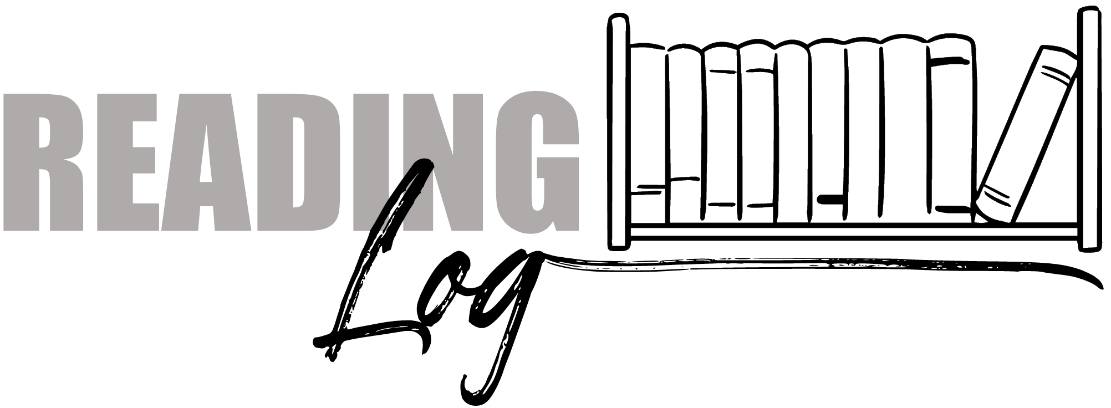 Name: 							DateTitleNumber of PagesReading TimeNotes